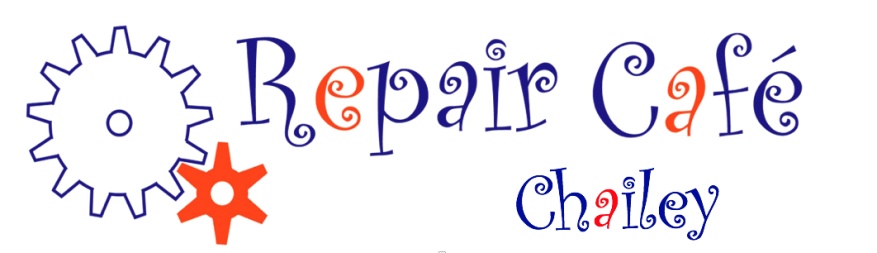        GET READY  FOR CHRISTMAS AT CHAILEY REPAIR CAFÉ!It happens every year, doesn’t it?  You get the carving knife out to serve the turkey and it’s blunt. You get the Christmas tree lights out and they don’t light up. You put your favourite music  on your vintage CD/vinyl player and it doesn’t work. Fear not – we are open on  12th November and 10th December to help you get things going again. Don’t forget that we also can help with computers and printers which are playing up, as well as repairing  wooden items, ceramics, clothing, cycles and sharpening those blunt knives!We are now getting seriously busy, with over 100 visitors who bringing  us 87repairs to  tackle in October, so please don’t arrive at 1250hrs with a really complicated repair….!  Portable domestic items only please – and, sorry, but no fridges or microwaves. We will try to repair your item while you wait and watch what we do, so you’ll be able to fix it yourself next time!! We do not charge for the service, but invite you to make a donation to support our running costs. There is no need to book – just turn up and we will see you as soon as we can.You’ll find us at St Peter’s Church, Chailey on the A275 at Chailey Green on the second Saturday   of each month (i.e. 12th Nov, 10th Dec, 14th Jan) between 1000hrs and 1300hrs where we’ll have a full Café service including our legendary cakes.  If you want to   contact us, please email us   at chaileyrc@gmail.com  and  we’ll see what we can do to help.See you  soon!!Bryan McAlley and the Chailey Repair Café team--------------------------------------------------------------------------------------------------------------